Reclame bij Haaieneiland van Rob Ruggenberg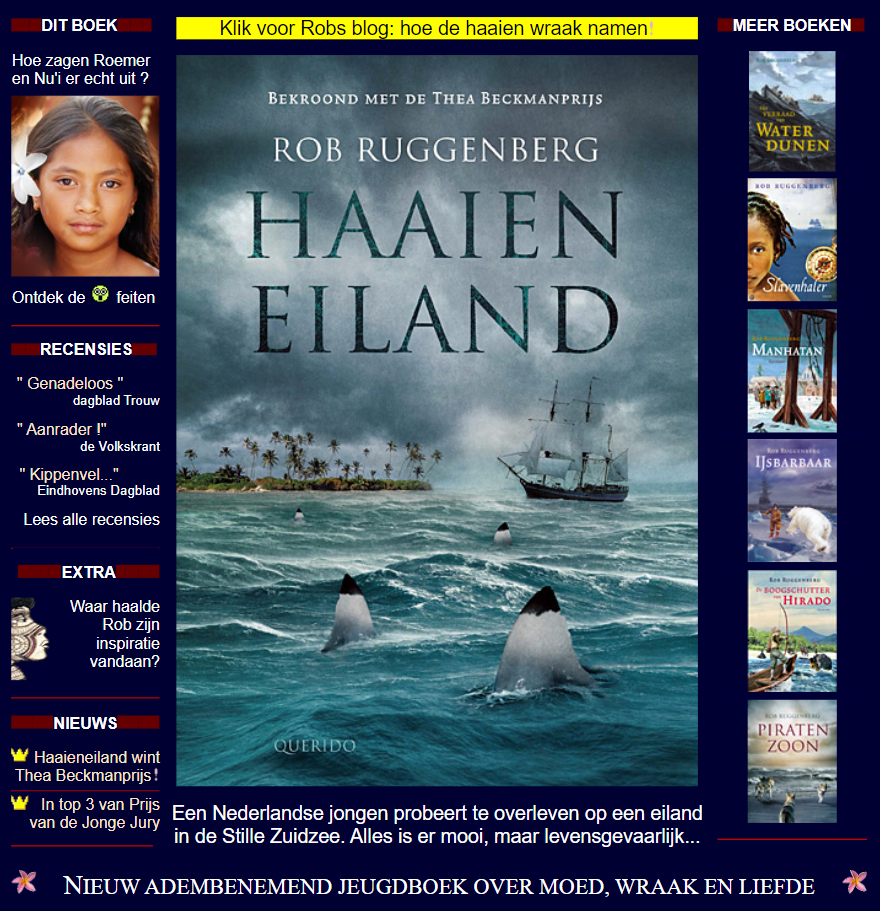 